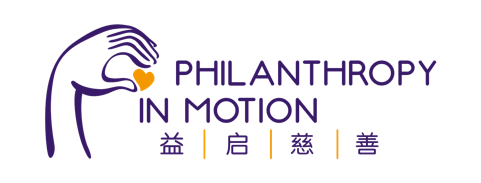 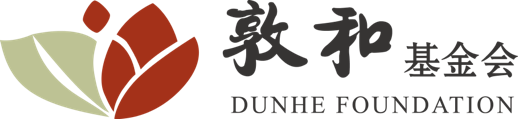 敦和·菡萏行动“加速型”资助敦和·菡萏行动 |“加速型”资助项目介绍“敦和·菡萏行动”（简称“菡萏行动”）是由敦和基金会发起、PIM益启慈善（PIM）执行的慈善教育资助项目，以当下和未来公益慈善高等学历教育领域的院校和相关机构为资助对象，通过项目资助和扶持、社会创新和赋能等相关活动，推动和提升专科、本科及以上高等学历慈善教育，促进该领域的系统性变革和生态体系改善。“加速型”资助介绍“加速型”资助项目面向已开设公益慈善相关学历教育的院校，但希望进一步提升学历体系的完整性、引进新的教育资源、对现有学历体系进行转型或做出一些调整。院校或机构可根据自身情况向“菡萏行动”提交适合自身发展、应对现有教育体系的挑战或困难的计划书。申请需阐述资助会帮助该院校如何提升现有教育体系、希望达到的目标以及预期的结果。“加速型”资助的申请范围可包括专科、本科或硕士学历项目，接受包括但不限于以下情况的院校提交申请：面向已经开办公益慈善相关领域学位/专业/方向的院校（包括但不限于公共慈善事业管理、社会工作等）“菡萏行动”的全部资助类型将共评选出3-5家受资助方，每位资助方可会获得最高30万元的资助金额。申请方筛选标准申请方需符合“菡萏行动”资助的基本条件：学历学位符合国家规定；申请方有长期推动公益慈善学历教育发展的意愿及规划；申请方需在截止日期前在线上提交完整的申请材料；每位申请方只可选择申请一类资助形式：“孵化型”、“加速型”或“开放型”；入选审评的申请方需委派项目负责人或团队成员参加2019年5月的项目陈述；如获得“菡萏行动”资助，申请方需委派项目负责人或团队成员参加以下活动（具体时间和形式另行通知）：2019年夏天的项目培训；2020年夏天的项目成果展示、讨论与总结；获得“菡萏行动”资助的院校或机构需向主办方提供中期和终期总结报告及相关材料。更多信息专题网站：pimchina.org/handan邮箱：handan@pimchina.org电话：131-2023-2191敦和·菡萏行动 |“加速型”资助项目申请书一、申请方基本信息二、项目信息三、项目团队信息四、2019-2020学年项目实施时间表（所有获资助院校或机构需提交中期和终期报告）五、项目预算（具体见项目预算表）请见预算表六、其他补充信息如有更详尽的项目方案，或其他主办方需了解的申请内容，可作为附件随项目申请书一起在网上提交。申请机构资助申请方：资助申请方：资助申请方：资助申请方：资助申请方：资助申请方：资助申请方：资助申请方：申请机构资助协议签署方： 资助协议签署方： 资助协议签署方： 资助协议签署方： 资助协议签署方： 资助协议签署方： 资助协议签署方： 资助协议签署方： 学校名称学校官网学校官网院系名称院系官网院系官网院系成立年份院系现有学位教育学位名称学历学历创办年份院系现有学位教育学位名称可根据学历数量自行增加行数…学历学历创办年份院系简介150字以内；如果资助申请方和协议签署方不是同一主体，请分别介绍资助申请方及协议签署方，并介绍二者关系。150字以内；如果资助申请方和协议签署方不是同一主体，请分别介绍资助申请方及协议签署方，并介绍二者关系。150字以内；如果资助申请方和协议签署方不是同一主体，请分别介绍资助申请方及协议签署方，并介绍二者关系。150字以内；如果资助申请方和协议签署方不是同一主体，请分别介绍资助申请方及协议签署方，并介绍二者关系。150字以内；如果资助申请方和协议签署方不是同一主体，请分别介绍资助申请方及协议签署方，并介绍二者关系。150字以内；如果资助申请方和协议签署方不是同一主体，请分别介绍资助申请方及协议签署方，并介绍二者关系。150字以内；如果资助申请方和协议签署方不是同一主体，请分别介绍资助申请方及协议签署方，并介绍二者关系。150字以内；如果资助申请方和协议签署方不是同一主体，请分别介绍资助申请方及协议签署方，并介绍二者关系。快递地址、收件人及电话协议签署方注册类型1. 高校□公办     □民办2．□ 社会组织3. □ 其他：           1. 高校□公办     □民办2．□ 社会组织3. □ 其他：           1. 高校□公办     □民办2．□ 社会组织3. □ 其他：           1. 高校□公办     □民办2．□ 社会组织3. □ 其他：           1. 高校□公办     □民办2．□ 社会组织3. □ 其他：           1. 高校□公办     □民办2．□ 社会组织3. □ 其他：           1. 高校□公办     □民办2．□ 社会组织3. □ 其他：           1. 高校□公办     □民办2．□ 社会组织3. □ 其他：           申请学历申请资助的专业名称专业所属学位名称专业所属学位名称所在城市完成学位共需完成学位共需   年   学期   学分所在城市专业课程学分占总学分比例专业课程学分占总学分比例专业所需学分：       占学位学分百分比：_____%专业必修    学分   专业选修     学分创办公益慈善学位或专业的背景和原因往届毕业生发展情况项目概述请简述为何希望申请此资助，说明目前面临的挑战或困难请简述为何希望申请此资助，说明目前面临的挑战或困难请简述为何希望申请此资助，说明目前面临的挑战或困难请简述为何希望申请此资助，说明目前面临的挑战或困难请简述为何希望申请此资助，说明目前面临的挑战或困难申请周期最长可申请为期一学年的项目开展周期    年   月   日至    年   月   日；共   学期最长可申请为期一学年的项目开展周期    年   月   日至    年   月   日；共   学期最长可申请为期一学年的项目开展周期    年   月   日至    年   月   日；共   学期最长可申请为期一学年的项目开展周期    年   月   日至    年   月   日；共   学期最长可申请为期一学年的项目开展周期    年   月   日至    年   月   日；共   学期项目目标和预期长期目标（2-5年）项目目标和预期短期目标（0-1年）项目目标和预期预计成果和衡量指标现有公益慈善学历教育整体计划（必提供）请提供现有学历体系下的的学位和专业的整体计划安排（均提供附件）：学分体系：必修、选修、实习等学分规定课程列表：课程名称、教师名称、学分、授课形式社会实践活动及内容介绍师资资源请提供现有学历体系下的的学位和专业的整体计划安排（均提供附件）：学分体系：必修、选修、实习等学分规定课程列表：课程名称、教师名称、学分、授课形式社会实践活动及内容介绍师资资源请提供现有学历体系下的的学位和专业的整体计划安排（均提供附件）：学分体系：必修、选修、实习等学分规定课程列表：课程名称、教师名称、学分、授课形式社会实践活动及内容介绍师资资源请提供现有学历体系下的的学位和专业的整体计划安排（均提供附件）：学分体系：必修、选修、实习等学分规定课程列表：课程名称、教师名称、学分、授课形式社会实践活动及内容介绍师资资源请提供现有学历体系下的的学位和专业的整体计划安排（均提供附件）：学分体系：必修、选修、实习等学分规定课程列表：课程名称、教师名称、学分、授课形式社会实践活动及内容介绍师资资源项目实施计划（2019-2020）（必提供）需介绍为何项目计划将提升教学体系、解决现有教学体系所面临的挑战（均可提供附件）：描述资助将如何用于改变现状（例如：增加课程、增加教师资源等）具体项目实施计划（包括时间节点）预计成果需介绍为何项目计划将提升教学体系、解决现有教学体系所面临的挑战（均可提供附件）：描述资助将如何用于改变现状（例如：增加课程、增加教师资源等）具体项目实施计划（包括时间节点）预计成果需介绍为何项目计划将提升教学体系、解决现有教学体系所面临的挑战（均可提供附件）：描述资助将如何用于改变现状（例如：增加课程、增加教师资源等）具体项目实施计划（包括时间节点）预计成果需介绍为何项目计划将提升教学体系、解决现有教学体系所面临的挑战（均可提供附件）：描述资助将如何用于改变现状（例如：增加课程、增加教师资源等）具体项目实施计划（包括时间节点）预计成果需介绍为何项目计划将提升教学体系、解决现有教学体系所面临的挑战（均可提供附件）：描述资助将如何用于改变现状（例如：增加课程、增加教师资源等）具体项目实施计划（包括时间节点）预计成果预算项目预算项目预算项目预算预算申请“菡萏行动”资助金额申请“菡萏行动”资助金额申请“菡萏行动”资助金额预算申请方投入金额申请方投入金额申请方投入金额预算其他资助方及金额其他资助方及金额其他资助方及金额项目实施风险防控项目实施过程中可能遇到的风险及防控措施项目实施过程中可能遇到的风险及防控措施项目实施过程中可能遇到的风险及防控措施项目实施过程中可能遇到的风险及防控措施项目实施过程中可能遇到的风险及防控措施姓名（实名）机构和职称本项目职能本项目职能手机邮箱请根据需要添加列表行数… 项目负责人简介姓名：姓名：姓名：姓名：姓名：项目负责人简介简介（150字以内）简介（150字以内）简介（150字以内）简介（150字以内）简介（150字以内）如果入选最终审评，项目负责人或团队成员能否向专家团队进行资助申请陈述？（具体日期另行通知）如果入选最终审评，项目负责人或团队成员能否向专家团队进行资助申请陈述？（具体日期另行通知）如果入选最终审评，项目负责人或团队成员能否向专家团队进行资助申请陈述？（具体日期另行通知）□北京实地陈述□网络视频陈述□不能参加陈述□北京实地陈述□网络视频陈述□不能参加陈述□北京实地陈述□网络视频陈述□不能参加陈述序号时间点（起始月/年 – 截止月/年）项目实施内容/关键节点1请根据需要添加行数…2    申请方可根据自己的思路，对所申请的资助类型进行额外阐述或补充介绍，例如：项目补充性信息、关键教师简介、为什么主办方要资助该项目或机构、项目结项后的可持续性规划等。如无必要，此栏亦可不填写。